APPLICATION SAGA UNIVERSITY – AUTUMN ASIAN ECONOMICS STUDENT SUMMIT 2019Short-term Exchange Students　　　　　ＩＮＳＴＲＵＣＴＩＯＮＳ（記入上の注意）Type application, if possible, or write neatly by hand in block letters.（明瞭に記入すること｡)Use Arabic numerals.（数字は算用数字を用いること｡)Write years in the Anno Domini system. （年号はすべて西暦とすること｡)Write proper nouns in full without abbreviation. （固有名詞はすべて正式な名称とし、一切省略しないこと｡)　　　　　※　Personal data entered in this application will only be used for scholarship selection purposes, and contact information such as email addresses will only be used to create academic networks after the student returns home and by the Japanese government to send out information when needed.（本申請書に記載された個人情報については、本奨学金の選考のために使用するほかは、特にemail アドレス等の連絡先については、帰国後における関係者のネットワークを作ること及び必要に応じ日本政府より各種情報を送信する以外には使用しない。）１) Name in full, in Roman capital letters (Family name/Surname)         　　             (Given name)     　　　　　　　　　　　　　　　　(Middle name)	         ※Please write your name exactly as it appears in your passport. ２） Nationality　３）Sex □Male   　 　□Female4）Date of birth and Age as of April 1, 2019　(生年月日及び2019年4月1日現在の年齢）　　　  19　　　　　　　　　　　　　　　　　　　　　　　　　　　　　　　　　　　　　　　　　　　　　　     Year　　            　　　Month  　              　 　 Day 　　　  　　　 5）Present address, telephone / facsimile number, and E-mail address　　　Present addressTelephone/facsimile numberE-mail address　　* If possible, write an E-mail address that can be used continuously before, during and after you stay in Japan.　　6）Field of specialization （Be as detailed and specific as possible.)7－1）Academic background （学歴）7－2） Present cumulative GPA: 8）Foreign language proficiency: Evaluate your ability and fill in with an X where appropriate in the blanks.9） Person to be notified in applicant's home country in case of emergency:　ⅰ） Name in full:　ⅱ） Address, telephone/facsimile number, and E-mail address　　　　Present address　　　　Telephone/facsimile number　　　　E-mail addressⅲ） Occupation:　ⅳ） Relationship to applicant:10） The program fee will be 70,000 JPY.  This include course fee, accommodation, airport pick-up, and domestic transportation. The students nominated by the partner universities are exempted from the program fee.  Air ticket, visa fee, insurance, food and other living costs are not included and they have to be borne by the participants. He/She is advised to take into consideration the various expenses (about JPY 30,000 to 50,000) that will be involved in the training program. Selected students should also take travel and health insurance for the period of stay in Japan. The needy students may get a scholarship of JPY 50,000 from Saga University.  10- 1）Would you bear the program fee of JPY 70,000? 　	□Yes, I will.　	□No, I wont.10- 2）Would you like to participate in the program without the scholarship of JPY 50,000?                              □  Yes　	□No　10- 3）Would you bear the additional program expenses of about JPY 50,000? 　	□Yes, I will.　	□No, I wont.11） This program aims to expose the undergraduate students to advances in Japanese technologies and sustainable development experiences. It will be held from 28th October to 4th November 2019. It also aims to hold an undergraduate symposium on “Sustainable Development Goals: Prospects and Challenges in Asia”.  At the symposium, a country paper should be presented by the participant students (app. 30 minutes).  The abstract of about 300 words and presentation should be sent by 8th October 2019.（I understand and accept all the matters stated in the Application Guidelines, and hereby apply for this scholarship.）Date of application:（申請年月日）　　　　　　　　　　　　　　　　　　　　Applicant's signature:（申請者署名）Applicant's name（in Roman capital letters）：（申請者氏名）推薦書letter of RECOMMENDATION佐賀大学長 様To: President of Saga University	被推薦者	Recommendee	氏名	Full Name:	生年月日	Date of Birth:	国籍	Nationality:	日付	Date: 		 		(month)  (date)	 (year)推薦者Recommender 署名Signature:氏名Print Name:役職Title and Institution (or Company):現住所Present Address:　　　　　　　　　Name and Address of SchoolYear and Monthof Entrance andCompletion (Expected)Duration of attendances as of 01-04-2019eDiploma/Degree to be awarded,Major subject, Skipper years/levelsUndergraduate（大学） 　　　Name 　　　 (学校名) 　　　Location 　　　 (所在地) 　From 　（入学） 　To 　（卒業） 　　　　　　  years 　　　　　  （年） 　　　　    and 　　        months 　　　　  　（月）ExcellentGoodFairPoorEnglishJapanese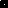 